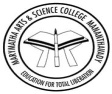 MARY MATHA ARTS & SCIENCE COLLEGENationally Accredited with Grade ‘B++’ (III Cycle)(Government Aided College Affiliated to Kannur University & Managed by the Roman Catholic Diocese of Mananthavady)VEMOM P.O, MANANTHAVADY, WAYANAD–670645, KERALAWeb: www.marymathacollege.ac.in, E-mail: mmcmntdy@gmail.com, Phone: 04935- 241087 (Off.)Manager: 9447410831, Principal: 9447277990   _________________________________________________________________________________________________________________________________________________________________APPLICATION FOR THE POST OF ASSISTANT PROFESSORDepartment__________________________________________Name in Full (Block letters)			:Gender						: Permanent Address with Contact No.                  :Present Address with Contact No.	:E-mail id						: Name and Occupation of Father/ Husband/Guardian				:Age and Date of Birth			             :State, District and Place of Birth		             :Religion with Community & Caste (if Catholic,	Diocese& Parish)				             :Details of Examinations passed			:NB. Enclose Copies of Certificates Reg. No. & Year of Passing NET		:Research Publications published in Peer-Reviewed or UGC-listed Journals :Details of Teaching/ Post-Doctoral Experiences  (Past & Present)		    :Details of Awards 						:Awards given by International Organizations/ Govt. of India/ Govt. of India Recognized National Level BodiesAwards given by State-Level (Awards given by State Govt.)	Details of Seminars/Workshops/ Papers presented         	          :Additional Qualifications, if any, (Diplomas/ Certificates etc.)     :Details of Extra-Curricular Activities and Hobbies	                       :Any other Information you would like to mention		         : Give the names of two responsible persons who intimately know you,         but not related to you.Name			: 				    Name                :      Occupation		:			    Occupation	     :Address		:				Address	     :Details of Application Fee Remittance:Place             :Date              :								Signature of the ApplicantN.B. a) Applicants should enclose a DD for Rs. 2500/- in the name of Manager,    Mary Matha Arts & Science College (Payable at Mananthavady) b) Attach copies of certificates along with the application (for No’s. 10, 12, 13, 14, 15 & 16). c) Attach a detailed bio-data along with the application. d) Recommendation letter of the Parish Priest (only for Catholics). e) Physically challenged applicants should attach a copy of their valid medical certificate.Affix recentpassportsize photoExaminationPassedName of School/ CollegeName of     Board/ UniversityYear ofstudyNumber ofattemptsClass%SSLC  Plus twoGraduationPost Graduation M.PhilPh.DNET with JRFNET EmployingAgencyDesignationFull/Part TimeScale of  PayPeriod ofEmployment/ ResearchReasonfor LeavingDD No. & Date(in favour of the Manager, Mary Matha Arts & Science College, Mananthavady) `